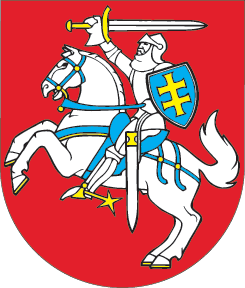 LIETUVOS RESPUBLIKOSMENO KŪRĖJO IR MENO KŪRĖJŲ ORGANIZACIJŲ STATUSO ĮSTATYMO 
NR. I-1494 3 IR 4 STRAIPSNIŲ PAKEITIMOĮSTATYMAS2016 m. lapkričio 8 d. Nr. XII-2758Vilnius1 straipsnis. 3 straipsnio pakeitimas1. Pakeisti 3 straipsnio 3 dalies 1 punktą ir jį išdėstyti taip:„1) asociaciją yra įsteigę ne mažiau kaip 25 meno kūrėjai arba ne mažiau kaip penkios meno kūrėjo statusą turinčios organizacijos;“.2. Pakeisti 3 straipsnio 3 dalies 2 punktą ir jį išdėstyti taip:„2) asociacijos nariai yra tik meno kūrėjai ar meno kūrėjo statusą turinčios organizacijos;“. 2 straipsnis. 4 straipsnio pakeitimas Pakeisti 4 straipsnį ir jį išdėstyti taip:„4 straipsnis. Meno kūrėjų organizacijos įstataiMeno kūrėjų organizacijos įstatuose, be privalomų duomenų, numatytų Lietuvos Respublikos civiliniame kodekse (toliau – Civilinis kodeksas) ir Lietuvos Respublikos asociacijų įstatyme (toliau – Asociacijų įstatymas), turi būti nurodyta, kad į meno kūrėjų organizaciją priimamų naujų narių meno kūryba turi atitikti šio įstatymo 3 straipsnio 1 ir 2 dalyse nustatytus reikalavimus.“ 3 straipsnis. Įstatymo įsigaliojimas ir įgyvendinimas 1. Šis įstatymas, išskyrus šio straipsnio 2 dalį, įsigalioja 2017 m. sausio 1 d.2. Lietuvos Respublikos Vyriausybė ar jos įgaliota institucija iki 2016 m. gruodžio 31 d. priima šio įstatymo įgyvendinamuosius teisės aktus.Skelbiu šį Lietuvos Respublikos Seimo priimtą įstatymą.Respublikos Prezidentė	Dalia Grybauskaitė